 Федеральное государственное бюджетное образовательное учреждение высшего образования «Красноярский государственный медицинский университет имени профессора В. Ф. Войно-Ясенецкого» Министерства здравоохранения Российской Федерации Кафедра анестезиологии и реаниматологии ИПОЗав .кафедрой:д.м.н. профессор Грицан А. И.  Реферат на тему “Гиперкалиемия”Выполнил: ординатор 1 года Хикматов И.Х.                                                      Красноярск 2023Калий по большей части является внутриклеточным катионом, и его концентрация внутри и снаружи клетки регулируется различными механизмами. При их нарушении развивается гиперкалиемия или гипокалиемия. Гиперкалиемией называется состояние, при котором концентрация калия во внеклеточной жидкости составляет более 5 ммоль/кг.По данным исследований, общее содержание калия в организме составляет около 50 ммоль/л, из них 98 % находится внутри клеток. В среднем внутриклеточная концентрация калия составляет 150 ммоль/л, а внеклеточная — около 4 ммоль/л. Поддержание соотношения концентрации калия внутри и снаружи клетки зависит от нескольких факторов: поступления калия с пищей и питьем, его перераспределения между внутри- и внеклеточными компартментами и почечной экскреции.Гомеостаз калияОколо 90 % поступающего энтерально калия экскретируется почками и частично элиминируется со стулом. Однако почечная экскреция проходит медленно, и на начальных этапах организм нуждается во внепочечных механизмах поддержания концентрации калия.Почечная экскреция калияСкорость экскреции почками зависит от ряда факторов: концентрации натрия в канальцах, ренин-ангиотензин-альдостероновой системы, вазопрессина, количества поступившего калия и его плазменной концентрации, кислотно-основного состояния и скорости диуреза. Секреция калия происходит пассивно в петле дистального нефрона и зависит от трансмембранного градиента концентраций, генерируемого в основном за счет реабсорбции натрия.Альдостерон играет основную роль в гомеостазе калия при помощи почечных механизмов. В результате его воздействия на соединительные сегменты главных клеток кортикальных и медуллярных собирательных трубочек и собирательного протока он увеличивает секрецию калия. Если рассматривать механизм его действия на клеточном уровне, альдостерон открывает апикальные натриевые каналы и повышает активность Na+/ K+-АТФазы на базолатеральной мембране.Главным стимулом выделения альдостерона является ангиотензин II: повышение его плазменной концентрации уже на 0,1 ммоль/л вызывает значительное усиление синтеза альдостерона в клубочковой зоне надпочечников.Альдостерон также участвует во внепочечных механизмах регуляции, усиливая секрецию калия в кишечнике и слюнных железах. В норме кишечник обеспечивает около 5 % экскреции калия, однако при почечной недостаточности кишечная экскреция увеличивается до 30–50 %.Увеличение плазменной концентрации калия является независимым от альдостерона стимулятором Na+/K+-АТФазы в дистальных сегментах трубочек, которая, как мы помним, способствует увеличению секреции калия почками;Увеличение темпа диуреза и доставки Na+ повышает скорость секреции К+;При состояниях, когда доставка натрия нарушена (гипонатриемия, действие лекарственных препаратов: амилорид, триамтерен и др.), уменьшается электрохимический градиент, обуславливающий секрецию К+.Внепочечные механизмы регуляции концентрации К+ИнсулинФизиологические уровни инсулина играют важную роль в регуляции уровня калия. Инсулин является стимулятором Na+/K+-АТФазы в клетках печени, мышц, жировых клетках, что способствует поступлению К+ внутрь клетки. Поэтому при состояниях, сопровождающихся недостатком выработки инсулина (диабет), часто развивается гиперкалиемия.КатехоламиныКатехоламины, особенно бета-2-агонисты, стимулируют Na+/K+-АТФазу клеток и приводят к перемещению К+ внутрь клетки. Введение эпинефрина, альбутерола или сальбутамола снижает уровень калия в крови, однако изопротеренол и бета-1-агонисты не оказывают на его концентрацию никакого эффекта. Альфа-адренергические агонисты, такие как фенилэфрин, мешают проникновению калия в клетку, тем самым повышая его концентрацию в плазме.Кислотно-основное состояниеПри снижении рН на 0,1 ЕД концентрация калия в плазме повышается на 0,6 ммоль/л (в пределах от 0,3 до 1,3 ммоль/л), и, соответственно, уменьшается при повышении рН. Однако замечено, что респираторный ацидоз вызывает меньшее изменение концентрации калия, чем метаболический.ПсевдогиперкалиемияПсевдогиперкалиемия — это явление повышения концентрации калия in vitro при нормальных его значениях in vivo. О псевдогиперкалиемии можно говорить, когда разница концентрации калия между анализируемым образцом и плазмой пациента составляет более 0,5 ммоль/л.К данному состоянию может приводить множество причин: тромбоцитоз более 750 000 в мм3, лейкоцитоз с количеством клеток более 50 000 в мм3, наследственный сфероцитоз, гемолиз в образце крови, позднее проведение сепарации плазмы и эритроцитов, использование для образца крови неподходящих антикоагулянтов, неправильно проведенная венепункция, а также сжатие кулака во время пункции.По данным исследований, использование турникета для проведения венепункции не играет никакой роли в развитии псевдогиперкалиемии.Причины гиперкалиемииI. Повышенное поступление калия в организм:Экзогенное:Пища, содержащая значительное количество калия (например, бананы и др.);Соли хлорида калия;Калий, входящий в состав пенициллина G;Консервирующий раствор Коллинза;Переливание крови (увеличение количества калия при длительном хранении крови);Геофагия;Лекарственные растения: люцерна, одуванчик, крапива, молочай и др.Эндогенное:Усиленный гемолиз;Повышенная физическая активность;Желудочно-кишечное кровотечение;Повышенный катаболизм;Рабдомиолиз;Распад опухоли.II. Снижение экскреции калия почками:Хроническая болезнь почек;Острая почечная недостаточность;Нарушение дистальной канальцевой секреции (первичное и вторичное):Первичное нарушение канальцевой секреции;Системная красная волчанка;Серповидно-клеточная анемия;Обструктивная уропатия;Последствия трансплантации почек;Амилоидоз почек;Тубулоинтерстициальный нефрит; Папиллярный некроз.Нарушения ренин-ангиотензин-альдостероновой системы:Лекарственные препараты: ингибиторы АПФ и блокаторы рецепторов АТ, НПВС, ингибиторы кальциневрина (такролимус, циклоспорин), гепарин, препараты лития, антагонисты альдостерона (спиронолактон);Первичный гипоальдостеронизм;Хроническая гиперплазия надпочечников;Первичный гипоренизм;Гипоренический гипоальдесторонизм (IV тип почечного канальцевого ацидоза); Надпочечниковая недостаточность:—  Первичная (болезнь Аддисона);—  Деструкция надпочечников в результате развития инфекционных заболеваний (ВИЧ, ЦМВ, Mycobacterium tuberculosis, Mycobacterium avium);—  Блокада натриевых каналов главных клеток, вызванное приемом различных лекарств, таких как триамтерен, амилорид, триметоприм, пентамидин и т. д.; —  Синдром Гордона.Нарушение транспорта натрия в дистальных каналах:Хроническая сердечная недостаточность;Цирроз печени; Сольтеряющая нефропатия; Почечная недостаточность.III. Перемещение калия между клетками:Гипергликемия;Применение некоторых лекарственные препаратов:Неселективные бета-блокаторы;Сукцинилхолин;Маннитол;Дигоксин (ингибитор Na+/K+-ATФазы);Соматостатин;Внутривенное введение аминокислот (аргинин, лизин, эпсилон-аминокапроновая кислота);Острый метаболический ацидоз, вызванный минеральными кислотами;Действие трав (ингибиторов Na+/K+-ATФазы): олеандр, наперстянка, ягоды тиса, кендырь, сибирский женьшень и т. д.;Избыточные физические нагрузки;Острый гемолиз;Отравление фтором;Гиперкалиемический периодический паралич;Клинические проявленияКак упоминалось ранее, токсический эффект гиперкалиемии проявляется в деполяризации мембран клеток сердца и скелетной мускулатуры.Кардиальные проявления гиперкалиемии включают в себя: остроконечные Т-волны, удлинение РR-интервала, расширение QRS-комплекса вместе с исчезновением электрической активности предсердий, фибрилляцию желудочков (ФЖ), асистолию. ФЖ и асистолия могут быть начальными проявлениями гиперкалиемии, однако даже при уровне калия выше 9 ммоль/л ЭКГ-проявления могут отсутствовать.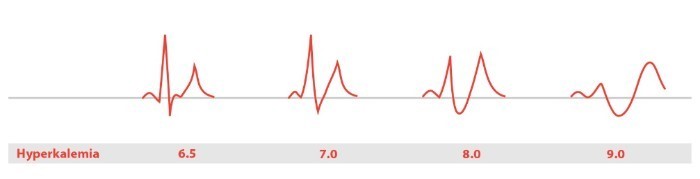 Со стороны нейромышечной системы гиперкалиемия проявляется диареей, болью в животе, миалгией и вялым параличом. Факторами, утяжеляющими проявления гиперкалиемии, служат сопутствующие метаболические нарушения, такие как метаболический ацидоз, гипокальциемия или гипонатриемия.Смертность от гиперкалиемии у госпитализированных пациентов составляет от 1,7 до 41 %. Наибольший вклад в эти цифры вносят кардиальные причины. В исследованиях смертности при гиперкалиемии выявлено, что зачастую лечение неадекватно либо вовсе не проводится.ЛечениеГиперкалиемия является жизнеугрожающим состоянием, и ее лечение должно проводиться незамедлительно. Считается, что уровень калия ≥ 6 ммоль/л требует более агрессивной терапии. При меньшем превышении верхней границы нормы целью лечения является выведение излишков калия из организма и предупреждение повторных эпизодов гиперкалиемии путем поиска причин ее возникновения и их устранения.Как только у пациента регистрируется повышение уровня калия, то, в зависимости от тяжести состояния, проводится осмотр по алгоритму ABCDE, а также налаживается электрокардиографический мониторинг в 12-ти отведениях.Во время мониторинга ЭКГ выявляются возможные проявления нарушений проводимостии возбудимости: остроконечные Т-волны, плоские зубцы Р или их отсутствие, синусоидальные волны, удлинение РR-интервала, расширение QRS-комплекса, желудочковая тахикардия.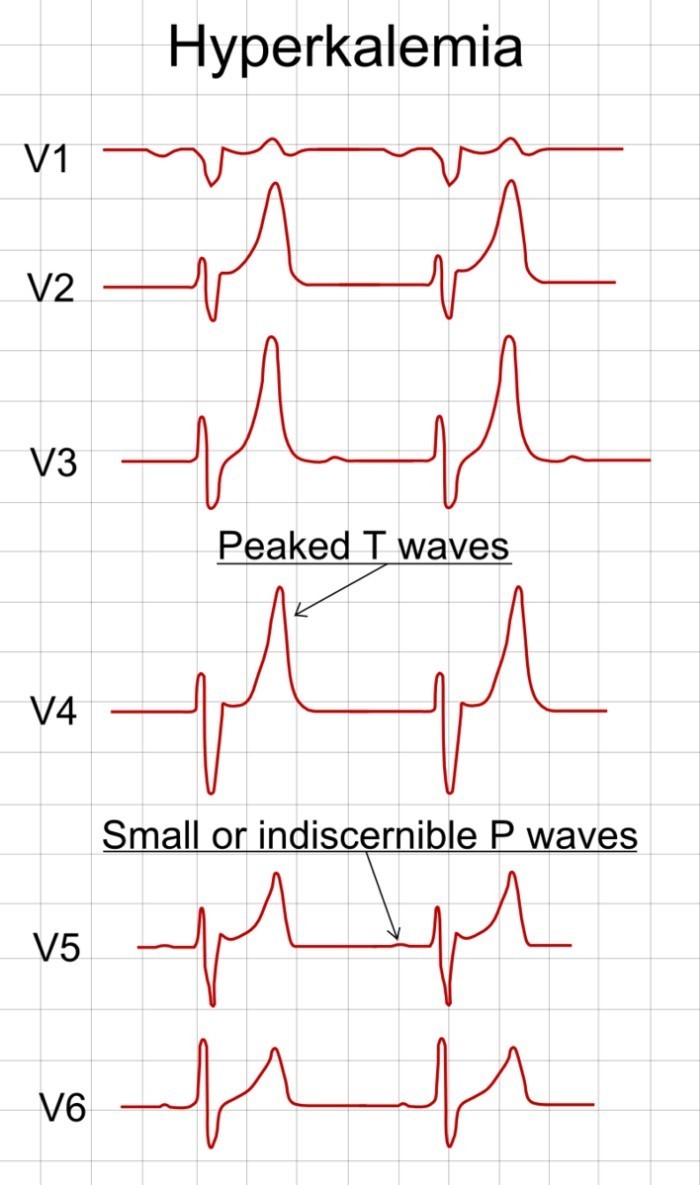 При выявлении нарушений на ЭКГ назначается введение препаратов кальция. Кальций является прямым антагонистом калий-индуцированной внутриклеточной деполяризации и при введении способен нормализовать мембранный потенциал.Рекомендованные дозы кальция: кальция глюконат 10 % ー 30 мл или кальция хлорид 10 % ー 10 мл. Препараты вводятся внутривенно болюсно за 5–10 мин, для этого необходим хороший внутривенный доступ. Эффект от препаратов кальция развивается в течение нескольких минут, однако длится недолго (30–60 минут), при необходимости повторная доза может вводится через 5 минут. Однако стоит помнить об опасности развития жизнеугрожающих аритмий при применении данных препаратов у пациентов с сопутствующей интоксикацией дигоксином: ввиду этого во время введения кальция необходимо еще тщательнее наблюдать за пациентом.Следующим шагом в терапии гиперкалиемии является введение инсулина. Как говорилось ранее, инсулин обладает сильным гипокалиемическим эффектом, вне зависимости от уровня глюкозы в крови. Существует множество режимов введения инсулина при гиперкалиемии: самый распространенный — это введение внутривенно 10 ЕД быстродействующего инсулина на фоне инфузии 25–50 грамм глюкозы с последующим контролем уровня глюкозы крови. При наличии значительной гипергликемии (более 250 мг/дл или 13,9 ммоль/л) допустимо введение инсулина без сопутствующего введения глюкозы. Данный режим введения позволяет снизить уровень калия более чем на 0,5 ммоль/л у всех пациентов. Гипокалиемический эффект глюкозо-инсулиновой смеси развивается через 10 минут, а максимальный эффект (снижение концентрации калия от 0,65 до 1 ммоль/л) достигается к 30 минуте и длится от 4 до 6 часов.Следующей опцией является применение катехоламинов. Катехоламины активируют Na+/ K+-АТФазу клеток и способствуют переходу калия внутрь клетки. Для данных целей целесообразно использовать бета-2-агонисты (адреналин, альбутерол, тербуталин, сальбутамол, сальметерол) внутривенно либо через небулайзер или дозированный ингалятор. Данные препараты позволяют снизить уровень калия от 0,5 до 1,5 ммоль/л.Начало гипокалиемического эффекта наступает спустя 3–5 минут с достижением максимума к 30 минуте при внутривенном введении и к 60 минуте при использовании небулайзера; общая длительность действия от 3 до 6 часов. Для ингаляции через небулайзер предпочтительнее применять альбутерол 10–20 мг или сальбутамол 10–20 мг. Побочными эффектами бета-2-агонистов является тремор и тахикардия, а также — при развитии гипогликемии, — скрытие ее симптомов. Применение бикарбоната при гиперкалиемии не доказало своей эффективности, и с учетом риска развития гипернатриемии и перегрузки жидкостью не рекомендуется в качестве начальной или монотерапии.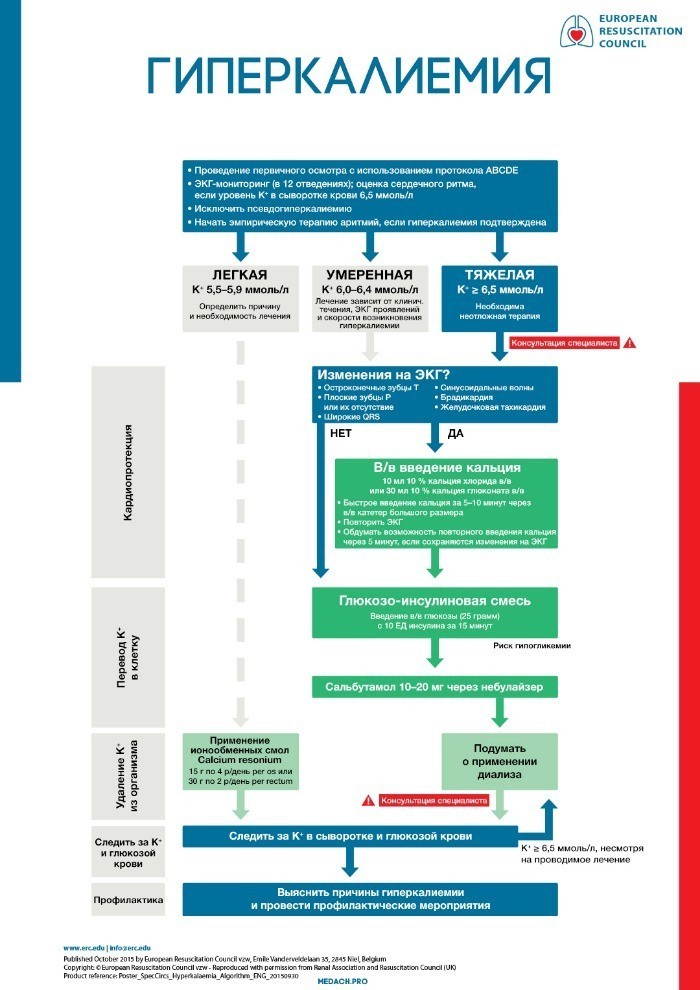 Удаление калия из организмаДиуретикиПетлевые или тиазидные диуретики могут играть важную роль в терапии хронической гиперкалиемии. Однако их применение при острой гиперкалиемии ограничено ввиду значительных потерь натрия при достижении необходимого уровня калия, а также нарушений водного баланса. Также зачастую у пациентов имеется почечная недостаточность, что ограничивает применение диуретиков.Ионообменные смолыПолистирена сульфонат натрия (Кеоксалат) — ионообменная смола, обменивающая катионы калия на натрий. Также широко распространен препарат кальция резониум, связывающий и выводящий избытки калия. Во время продолжительного контакта (в течение не менее 30 минут) в кишечнике с клетками, секретирующими калий, каждый грамм препарата связывает от 0,65 до 1 ммоль калия, который затем выводится с калом. Данные препараты могут использоваться как per rectum с помощью клизмы, так и орально в виде таблеток.Главным ограничением применения смол является развитие осмотической диареи спустя 2 часа с максимумом через 4–6 часов, а также вероятность развития интестинального некроза. Противопоказано применение смол у пациентов с кишечной непроходимостью или ишемией кишечника и в раннем послеоперационном периоде после проведения трансплантации почек. Ионообменные смолы могут использоваться как монотерапия при хронической гиперкалиемии или острой гиперкалиемии легкой степени с уровнем калия менее 6 ммоль/л с оценкой эффективности лечения.ДиализУдаление калия из организма методом гемодиализа или другим методом почечнозаместительной терапии (ПЗТ) — самый эффективный метод из ныне доступных. Различные режимы диализа отличаются скоростью развития эффекта. Традиционный гемодиализ снижает уровень калия значительно быстрее, чем перитонеальный диализ или продолжительные режимы (продолжительная вено-венозная гемофильтрация, продолжительный вено-венозный гемодиализ или продолжительная вено-венозная гемодиафильтрация).Исследования показали, что с помощью гемодиализа скорость снижения калия может достигать 25–50 ммоль/час со значительным снижением уровня калия в плазме (около 1,3 ммоль/л) в течение первого часа терапии. Во время обычного гемодиализа, который обычно включает одновременную ультрафильтрацию и диализ, удаление калия ультрафильтрацией составляет около 15 % всего удаленного калия, а методом диализа — оставшиеся 85 %. Количество удаленного калия зависит от содержания калия в диализате и его градиента с плазмой, длительности сессии диализа, размера и проницаемости мембраны фильтра и объема ультрафильтрации.После проведения неотложных мероприятий по снижению уровня калия необходимо провести анализ истории болезни, диеты пациента, принимаемых препаратов (прекратить прием препаратов, повышающих уровень калия), и устранить причины, которые могут привести к повторной гиперкалиемии. В последующем до стабилизации уровня калия у данных пациентов рекомендуется его мониторирование каждые 2 часа и, при необходимости, повторение мероприятий по алгоритму.Список использованной литературы:Don B, Sebastian A, Cheitlin M, Christiansen M, Schambelan M. Pseudohyperkalemia caused by fist clenching during phlebotomy. N Engl J Med. 1990;322:1290-1292.Evans K. J., Greenberg A. Hyperkalemia: a review //Journal of intensive care medicine. – 2005. – Т. 20. – №. 5. – С. 272-290.